      RECEPTION CLASS TIMETABLE 2015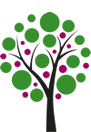 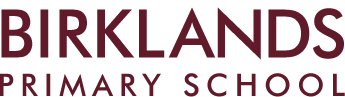                       8.30  8.55      9.10               9.30     10.00                              10.15                   10.30        10.45   11.15                                          11.55     12.50                                    1.30    2.00    2.15                             2.45   3.00                      8.30  8.55      9.10               9.30     10.00                              10.15                   10.30        10.45   11.15                                          11.55     12.50                                    1.30    2.00    2.15                             2.45   3.00                      8.30  8.55      9.10               9.30     10.00                              10.15                   10.30        10.45   11.15                                          11.55     12.50                                    1.30    2.00    2.15                             2.45   3.00                      8.30  8.55      9.10               9.30     10.00                              10.15                   10.30        10.45   11.15                                          11.55     12.50                                    1.30    2.00    2.15                             2.45   3.00                      8.30  8.55      9.10               9.30     10.00                              10.15                   10.30        10.45   11.15                                          11.55     12.50                                    1.30    2.00    2.15                             2.45   3.00                      8.30  8.55      9.10               9.30     10.00                              10.15                   10.30        10.45   11.15                                          11.55     12.50                                    1.30    2.00    2.15                             2.45   3.00                      8.30  8.55      9.10               9.30     10.00                              10.15                   10.30        10.45   11.15                                          11.55     12.50                                    1.30    2.00    2.15                             2.45   3.00                      8.30  8.55      9.10               9.30     10.00                              10.15                   10.30        10.45   11.15                                          11.55     12.50                                    1.30    2.00    2.15                             2.45   3.00                      8.30  8.55      9.10               9.30     10.00                              10.15                   10.30        10.45   11.15                                          11.55     12.50                                    1.30    2.00    2.15                             2.45   3.00                      8.30  8.55      9.10               9.30     10.00                              10.15                   10.30        10.45   11.15                                          11.55     12.50                                    1.30    2.00    2.15                             2.45   3.00                      8.30  8.55      9.10               9.30     10.00                              10.15                   10.30        10.45   11.15                                          11.55     12.50                                    1.30    2.00    2.15                             2.45   3.00                      8.30  8.55      9.10               9.30     10.00                              10.15                   10.30        10.45   11.15                                          11.55     12.50                                    1.30    2.00    2.15                             2.45   3.00                      8.30  8.55      9.10               9.30     10.00                              10.15                   10.30        10.45   11.15                                          11.55     12.50                                    1.30    2.00    2.15                             2.45   3.00                      8.30  8.55      9.10               9.30     10.00                              10.15                   10.30        10.45   11.15                                          11.55     12.50                                    1.30    2.00    2.15                             2.45   3.00                      8.30  8.55      9.10               9.30     10.00                              10.15                   10.30        10.45   11.15                                          11.55     12.50                                    1.30    2.00    2.15                             2.45   3.00                      8.30  8.55      9.10               9.30     10.00                              10.15                   10.30        10.45   11.15                                          11.55     12.50                                    1.30    2.00    2.15                             2.45   3.00                      8.30  8.55      9.10               9.30     10.00                              10.15                   10.30        10.45   11.15                                          11.55     12.50                                    1.30    2.00    2.15                             2.45   3.00                      8.30  8.55      9.10               9.30     10.00                              10.15                   10.30        10.45   11.15                                          11.55     12.50                                    1.30    2.00    2.15                             2.45   3.00                      8.30  8.55      9.10               9.30     10.00                              10.15                   10.30        10.45   11.15                                          11.55     12.50                                    1.30    2.00    2.15                             2.45   3.00MONDAYINDEPENDENTACTIVITIESREGISTER&TIMETABLEPhonicsCONTPROVCOMMUNICATION & LANGUGAEWritingWriting Group TasksOUTDOORFREEFLOWINSIDEANDOUTMILK&REVIEWPSED / UTWREDINNERTIMEMaths & Group TaskFREEFLOWPLAYTIMEUNDERSTANDING THE WORLDTechnologyUNDERSTANDING THE WORLDTechnologyDAYREVIEW&STORYHOMETIMETUESDAYMaths Games with an adult 8.30INDEPENDENTACTIVITIESREGISTER&TIMETABLEPhonicsPHYSICAL DEVELOPMENTPEPHYSICAL DEVELOPMENTPEPHYSICAL DEVELOPMENTPEOUTDOORFREEFLOWINSIDEANDOUTMILK&REVIEWPSERSONAL, SOCIAL & EMOTIONAL DEVELOPMENTCircle TimeDINNERTIMECOMMUNICATION & LANGUGAEWritingFREEFLOWPLAYTIMEMaths &Group TaskMaths &Group TaskDAYREVIEW&STORYHOMETIMEWEDNESDAYINDEPENDENTACTIVITIESREGISTER&TIMETABLEPhonicsCONTPROVCOMMUNICATION & LANGUGAEWritingWriting Group TasksOUTDOORFREEFLOWINSIDEANDOUTMILK&REVIEWUTWThe WorldDINNERTIMEMaths & Group TaskFREEFLOWPLAYTIMEEXPRESSIVE ART &DESIGNMusicEXPRESSIVE ART &DESIGNMusicDAYREVIEW&STORYHOMETIMETHURSDAYINDEPENDENTACTIVITIESREGISTER&TIMETABLEPhonicsPHYSICAL DEVELOPMENTPEPHYSICAL DEVELOPMENTPEPHYSICAL DEVELOPMENTPEOUTDOORFREEFLOWINSIDEANDOUTMILK&REVIEWCOMMUNICATION & LANGUGAEWriting &Group TaskDINNERTIMEMaths & Group TaskFREEFLOWPLAYTIMEEXPRESSIVE ART &DESIGNArt / D&THOMEWORKDAYREVIEW&STORYHOMETIMEFRIDAYReading with an adult 8.30INDEPENDENTACTIVITIESCELEBRATION ASSEMBLYCELEBRATION ASSEMBLYCONTPROVCOMMUNICATION & LANGUGAEWritingWriting Group TasksOUTDOORFREEFLOWINSIDEANDOUTMILK&REVIEWPhonicsDINNERTIMEMaths & Group TaskFREEFLOWPLAYTIMECOMMUNICATION & LANGUGAELibraryCOMMUNICATION & LANGUGAELibraryDAYREVIEW&STORYHOMETIME